Challenge Ideas for LockdownOxford University NewsletterIf you think that one day you may be interested to apply for Oxford, our Liaison Officer has suggested that you may like to sign up for their newsletter. These regular newsletters for prospective applicants will not just offer important updates, but insights into student life, as well as detailed advice and guidance on the steps to making a strong application. http://newsletter.admin.ox.ac.uk/k/Ouc/undergraduate_admissions_and_outreach_newsUniversity of Oxford – Digital Resource HubThese resources have been compiled to support learning and exploration.http://www.ox.ac.uk/admissions/undergraduate/increasing-access/ug-digital-resources
Downing College,  University of Cambridge -  Lockdown Webinars for Secondary SchoolsOnce you have completed your school assignments, here is an optional extra that you may like to consider. Cambridge University colleges are offering some great webinars on a variety of topics Eg Women in STEM, Year 9 Taster, Year 10 and 11 Taster , Arts and Humanities. While in lockdown, it is a good opportunity to start thinking about your future choices.Here is the link:https://www.dow.cam.ac.uk/outreach/subject-admissions-webinarsAnimal Activities Online:  Top Tips from the Royal Veterinary CollegeMissing your chance for work experience this summer term?  Keeping up your love for learning about animals at home?  Here are our top tips of activities to keep building your knowledge and skills:Instant Wild: help real conservation scientists by tagging wild animals you see in live images and videos from around the world.Get top tips on how to achieve your career dreams from the RVC students at Animal AspirationsLearn how RVC's Dawndinos researchers study the success of two-legged dinosaurs over four...Watch wildlife around the world on live cameras - and complete your own scientific study of their behaviour using this ethogram.Know the wildlife around you with these spotter guides: can you identify the male and female of common birds, or tell apart a raven and a crow?Test your animal knowledge with a close-ups quiz.Future LearnVisit https://www.futurelearn.com/  for free online courses on a variety of subjects to enjoy during lockdown.Browse the course list to find something that you’d like to learn about. There are courses on a diverse range of subjects and more are always being added. Courses vary in length. Most are six to ten weeks long but there are also some shorter two and three week courses.Perhaps you may want to invite a friend to take part with you? You can do this via email and social media when you join.I’ve found an interesting one on Flexagons and the Maths Behind Twisted PaperLet me know what you choose!Ms RobinsonChallenge Coordinator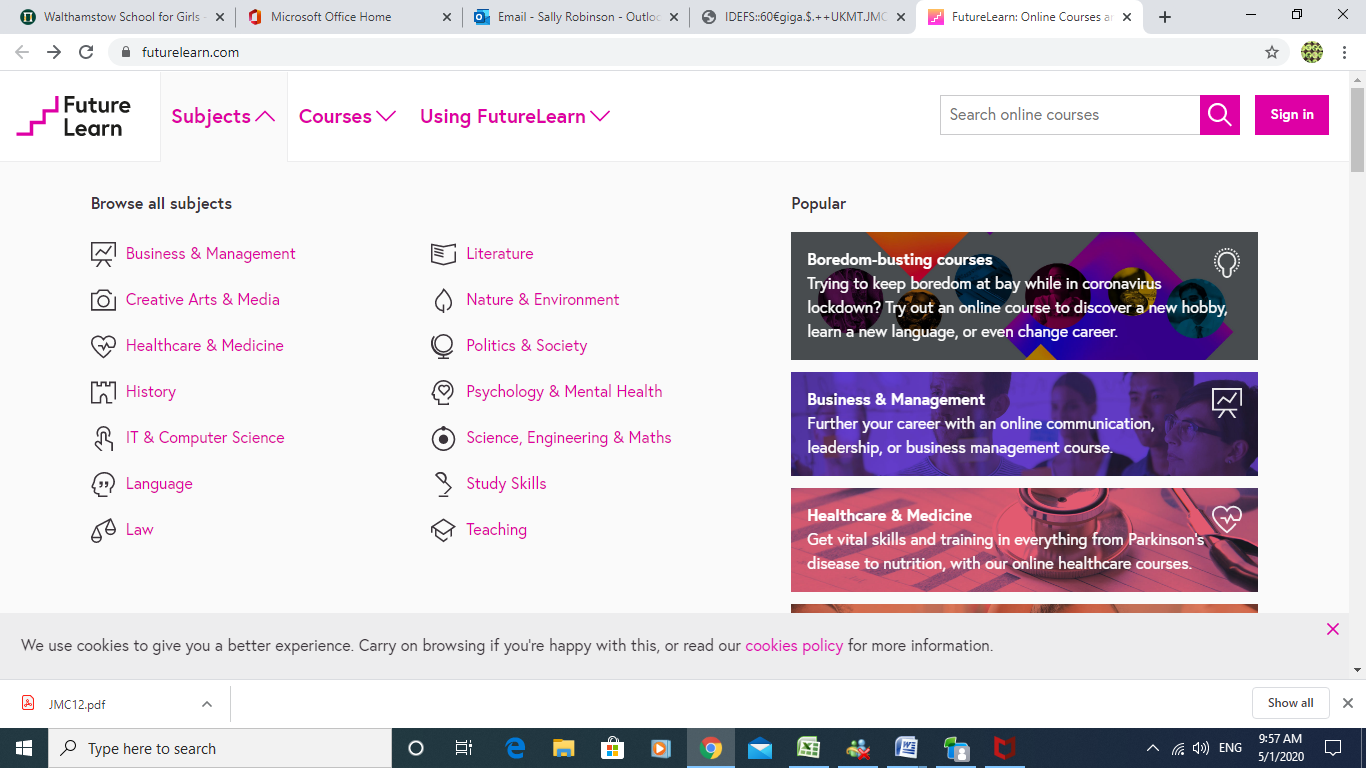 